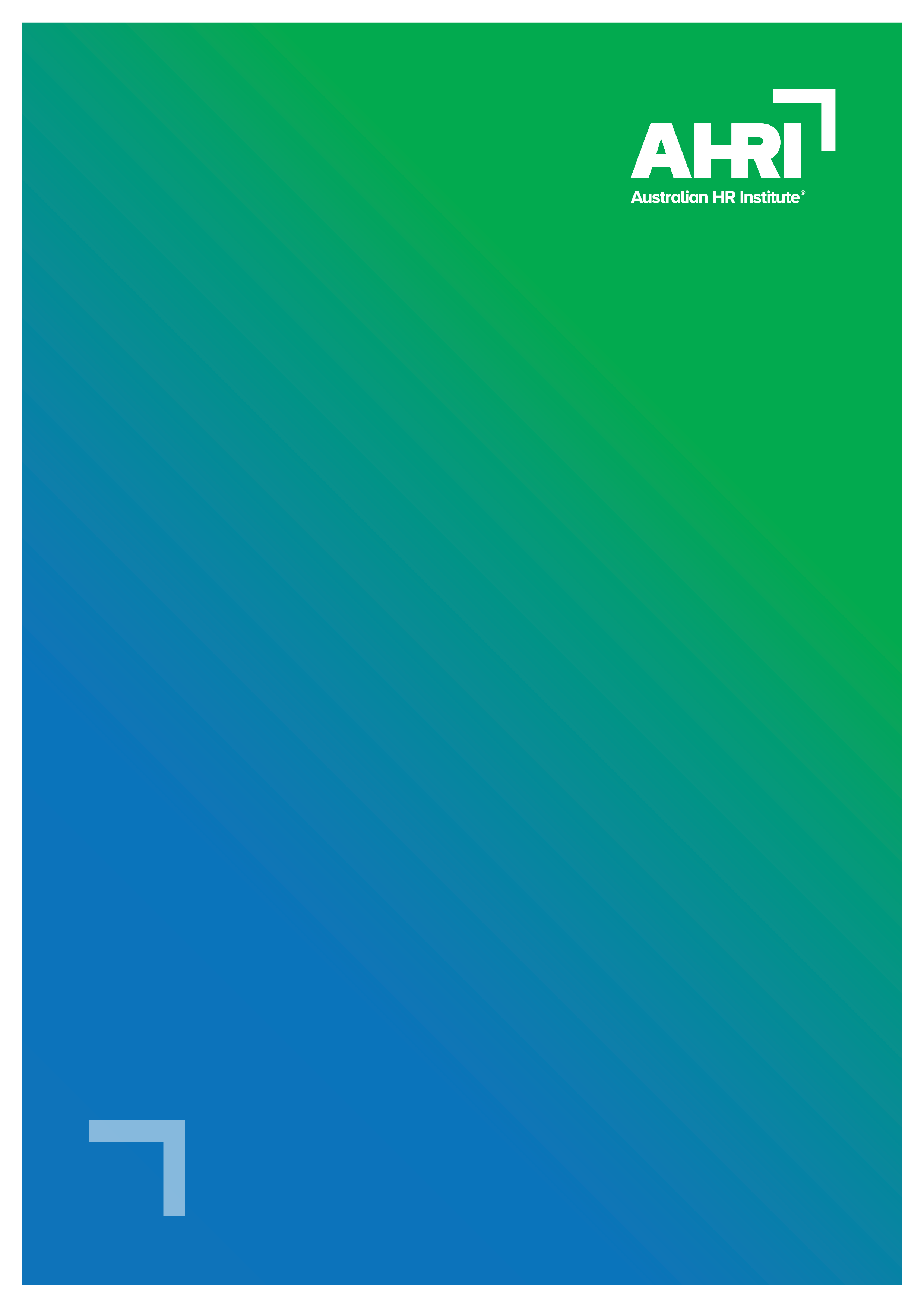 The Australian HR Institute (AHRI) conducts a range of national and state-based events annually and is encourages presentation proposals from both AHRI members and non-members for inclusion. An overview of AHRI events and opportunities is belowPlease note vendors or consultants submitting proposals are encouraged partner with a clientCriteria for selection:Demonstration of business benefits and outcomesInclusion of new materialIncorporates a cases-study and/or thought leader materialRelevance to HR impact PrivacyBy making a presentation submission, you are actively giving AHRI permission to keep your details on file.Opportunities for promotion of tools and servicesPlease note AHRI has many opportunities for organisations to promote tools and services through the AHRI corporate sales team. AHRI conferences sessions are not an appropriate forum for sales promotions and presenters are prohibited from actively promoting tools and services through a proposed session.If selectedAny handout material required for conference or network sessions must be provided by the speaker. Opportunity may be available to provide readings in advance of the event.The presentation must be given to AHRI for possible inclusion in papers and post-conference publications.Contact details may be made available to the media for publicity.Agreement must be made to not market products or services during the sessionRegistrationAs a member-based organisation, AHRI does not pay speaker fees for call for papers submissions or provide commissions.Session timingsAHRI event sessions and webinars are generally scheduled for 60 minutes, including any time allocated for audience Q&A and speaker introductions.Instructions for completing your submissionTo be considered, submission must follow these specifications:Proposals and any additional materials must be emailed, hard copy materials will not be acceptedFollow the submission preparation format (see following page)Any information included with your submission will be retained by AHRI.Session recordingsThe recording of sessions will not be undertaken without the approval of the speaker. Please note that webinar sessions have the capacity to be recorded however not all in-person conference sessions have the capacity for recording. NotificationPresenters will be contacted if further clarification is needed or to ascertain availability for events. It is not necessary to contact AHRI regarding acceptance or rejection of your submission. All submissions will be kept on file.Presentation AgreementIf your proposal is accepted by the Australian HR Institute, presenters must guarantee that they are the sole proprietor of this material, and that no proprietary rights or copyrights belonging to any other person exist. You further agree to deliver in advance to the conference the proposed session materials and handouts. No fees or reimbursement of expenses will be paid by AHRI for selected proposals, unless agreed, with respect to keynote presentationsSubmission Preparation FormatPlease forward all submissions to speaking@ahri.com.au State ConferencesAHRI State conferences series are designed to focus on the HR issues that affect HR professionals every day. Case studies and thought leading keynote sessions aim to help delegates find out what other companies are doing in a range of HR areas and provide new ideas to take back to the workplace. AHRI National ConventionThe AHRI National Convention and Exhibition is the biggest HR event in Australia. Each year, it attracts more than 2,000 participants. The program for this event includes presentations from leading HR practitioners and presentations from some of the greatest minds in business and HR from Australia and around the world. AHRI Diversity and Inclusion ConferenceThe AHRI Inclusion and Diversity Conference focuses on building management practices in diversity and inclusion. The conference focuses on supporting HR practitioners who are responsible for the diversity and inclusion function in their organisation to build on their skills and knowledge.AHRI Network EventsAHRI Networks are run by AHRI members that volunteer their time and expertise to expand the scope of knowledge in a particular HR area of interest.Each network is led by a convenor whose role is to work closely with the AHRI Central on a range of activities. AHRI Networks are important as they ensure there is a close link between AHRI and practicing and active HR professionals across Australia. Many network convenors can be contacted directly through the network’s webpage for further information.AHRI webinarsThe AHRI webinar series is designed for professionals looking to stay on top of emerging HR and business trends, discover practical solutions to implement in the workplace and assist you in your continuous education. AHRI webinars are another avenue for AHRI members to earn CPD points and all participants are provided with the webinar presentation for future reference.Session detailsIndicate topic areaPresentation titleDescription of the session80 – 250 wordsDetails of presenter(s)Details of presenter(s)NameRoleOrganisationAddressStateCountryPhone / mobile numberE-mail addressWebsite address Biography (max 250 words)Details of person submitting proposal (if different to presenter)Details of person submitting proposal (if different to presenter)NameRoleOrganisationPhone / mobile numberE-mail addressSpeaking experience:Details of speaking experience- Name of conferences or business groups to which you have made presentations- Presentation title/s- Date/location of presentation/s- If available please provide video footage of a past presentationDetails of speaking experience- Name of conferences or business groups to which you have made presentations- Presentation title/s- Date/location of presentation/s- If available please provide video footage of a past presentation